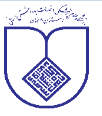 Isfahan University of medical sciences
Curriculum Vitae (CV)
Page                 First Name: Gita                               Last Name: Faghihi  habib abadi



          RESEARCH IDs
EDUCATION AND TRAININGHonors, Awards, Memberships, &Books:*Ranked 2nd in the National competition Exam for university entrance among Iranian nominees of High school diploma in experimental sciences, in 1987 /1988 (Second top participant).*Ranked 1st in Medical Doctorate program of medicine exam in 1993*Ranked 1st in the national exam of graduated medical students 1994* Ranked 1st in the 18th National round of dermatology residents‘ promotion test in 1999 , also awarded for obtaining the score 136 out of 150 in Dermatology National Board certification examination(a very high score) among the whole nominees in Iran in 1999.* Ranked 1st in the 46th national Board certificate exam of dermatology in 1999.and also was awarded for the specialized certificate and dissertation across nationwide.* Membership of international society of dermatology [ISD (2001)].* Membership of International Academy of cosmetic dermatology in: 2002.*Membership of European academy of dermatology and venereology (EADV) in: 2002, 2003 &2004.* Awarded for the achievement of the title of: “Top Researcher in 2003-04 Academic year, in Isfahan University of Medical sciences.* Member of Editorial and Executive Boards of Iranian Journal of skin surgery [owned and published by: Isfahan society of dermatologists] from 2005 ongoing.* Member of organizing committee of Isfahan international congress of dermatology [held every two years (from 2006 /ongoing)].* Member of the committee of “Certification Examination of Residents “in Isfahan University of Medical Sciences / (2006- Ongoing).* Awarded by “A grant (750 euros) and free registration to 5th Int. Hair research Congress [2007 Canada] Awarded by European Hair Research Society.* Awarded for 20000000 Iranian Rls., in 2007-08 as a research Grant for gaining the maximum point of the research leadership, by Isfahan University of medical sciences.*The best Researcher of Isfahan University of Medical Sciences, Iran, among dermatology Professors in 2008 (and was awarded by the special prize of” gaining Maximum score of the promotion in the verification council”* Humanitarian assistance and financial support for the treatment of poor and deprived patients donated in 2008 April to Sunnybrook Foundation –Toronto, Ontario Canada.*Awarded for eclecticism among dermatologist practicing physicians in Isfahan Province by Society of dermatologists of Isfahan, in 2011-2012* Edited and published A book [entitled: The practical guide to skin and hair diseases and cosmetic dermatology] in Persian, in: Isfahan/Iran.* Member of referee Committee and peer reviewer of Indian Journal of dermatology (from 2016 onwards/).*Member of Medical Graduates ‘Qualification Examination Committee of Isfahan University of Medical sciences (from Nov, 2018 onwards/).* Member of referee Committee and peer reviewer of European Journal of Pediatric dermatology [Invited by: Ernesto Bonifazi, Editor] (from 2018 Dec. till now*Member of the Board of Experts and Regional Assessment Specialist in Dermatology in Iran.* Certified as: “Reviewer OF Journal OF Cosmetic Dermatology (WILEY publication Co.”(2 manuscripts in 2018)*Member of referee Committee and peer reviewer of Dermatologic Therapy Journal of WILEY Co. Publishing (currently)*AAD Membership 2019/2020 International fellow Member(currently).*Member of referee Committee and peer reviewer of Evidence-Based Complementary and Alternative Medicine, Hindawi Publication (currently)*Member of referee Committee and peer reviewer of BMC Dermatology Journal (currently)* Member of referee Committee and peer reviewer of Journal of European Academy of Dermatology& Venereology (EADV .J.)(Currently)* Member of referee Committee and peer reviewer of Journal of research in Medical sciences (JRMS)/ Isf University Med. Sci .Iran Islamic Rep.).(Currently)*Attended in Scientific Workshop of Ethical aspects of Randomized clinical trials (How to write a Justified medical research proposal)(Aug ,2019)* Member of referee Committee and peer reviewer of “Clinical Case Reports journal”(Currently)* Member of referee Committee and peer reviewer of Dermatologic therapy Journal (currently) [Verification by:”Dr. Mehmet Melikoglu : Dermatologic Therapy”]* Member of referee Committee and peer reviewer of Journal of international medical research (currently).*Member of referee Committee and peer reviewer of Journal of Isfahan medical school (JIMS) (currently).*Member of Education & Research Committee of Isfahan Medical Council (Currently)*Member of referee Committee and peer reviewer of international Journal of dermatology and venereology (currently)The Attendance/ Presentation in International Dermatology Congresses:1- Attendance in Congress of Dermatology News, Isfahan University of Medical Sciences, May, 2001.presentaed a poster: “Evaluation of oral vit. E in prevention of tretinoin side effects in Acne Vulgaris. “2- Attendance in 20th world congress of dermatology [Paris-France 2002 JULY] and presented in poster: “Topical paromomycin vs. Intra lesional megluine antimoniate in cutaneous leishmaniasis”.3- Attendance in 8th GCC dermatology and venereology conference in Kuwait Dec 2005, and presented an oral lecture:” The Prevalence and distribution of cutaneous symptoms of hypothyroidism.”4- Attendance in Fifth International congress of Hair research 2007 Vancouver-Canada, and, presented one lecture: efficacy of laser therapy in hirsute Iranian women and A poster :finasteride efficacy in male pattern baldness in Iranian men and meanwhile, accreditated by 26 hours of AAD Category 1 CME credits.5- Attendance in EADV 13th Congress Italy, Nov 2004 and presented two posters: 1) “Topical formic acid puncture in common warts 2) topical methotrexate gel in psoriasis.”6- Attendance in 17th EADV [Paris-France in Sep 2008] and , presented two posters: 1) laser therapy in hair removal, 2)paraneoplastic pemphigus with features of lichen planus and B-cell lymphoma .7- Attendance in 18th EADV [Berlin-Germany Oct 2009] and,presented: three posters : 1) MF cases of cutaneous lymphomas , 2) Efficacy of conjugated estrogen and clobetasole ointment in vitiligo,3) efficacy of acyclovir therapy in pemphigus vulgaris.8- Attendance in: HAIRCON 2011 [in Mumbai-India] with an oral lecture: The efficacy of adding adenosine 0.75% into solution of minoxidil in androgenetic alopecia patients.9- Attendance in world congress of Minimal invasive plastic surgery and dermatology,[Seoul South Korea Sept .2012] , and presented : 1) efficacy of Intense pulsed light with topical erythromycin lotion in persistent erythematous facial acne macules .10-Attendance in 23th EADV, Amsterdam, Netherland.2014 presented a poster: “Skin necrosis associated with interferon beta-1b injection in multiple sclerosis. “11- Attendance in the 2nd National Iranian congress of dermatologic surgery [May 2016,(Isfahan/Iran)], and presented an oral lecture :”Laser and RF therapy for acne scarring.12- presentation: Efficacy of fractionated microneedle radiofrequency with and without adding subcision for the treatment of atrophic acne scars: A Randomized Split-face clinical study. [September] 26th EADV Geneva Switzerland 2017.13- Attendance in the Third National Iranian congress of dermatologic surgery [Jan 2018, (Isfahan/Iran)], and presented an oral lecture:” What’s new in the management of acne scarring”.14-Attendance in “IMCAS World Congress” (Paris/France) 2018: 1-3 Feb.15- Attendance in a 7-day workshop of “Professionalism for undergraduates and post-graduates of medicine” in Isfahan University of medical sciences .Nov, 2018.16- Attendance and active participation as scientific congress secretary in the Fourth National Iranian congress of dermatologic surgery [April 24-26, 2019, (Isfahan/Iran)], and presented an oral lecture:” acne scarring news and updates”.17-Acceptance of e-poster presentation and invited to be a co-chair for a scientific session in the 24th World Congress of dermatology (Milan-Italy) 2019, June 10-15.18-Active participation as lecturer and poster presenter in World congress of Dermatology Milan Italy 2019/ June.19- Attendance and active participation in workshop of ethical committee of Isfahan University of medical sciences entitled:” ethics in biomedical researches” [Aug, 2019].20- Teaching and active participation in the workshop of scientific trips report of professors and researchers in Isfahan university of medical sciences [(First time presented ; Sept.2019)]21- Active participation as lecturer in Tehran { Razi congress & Annual meeting of Iranian soc. dermatol.} Olympic hotel ( seq ..aban 98 & Dey 98 [ equl.. Nov 2019 ,Jan 2020]) presentation :entitled: melisma and how to manage acne patients.22- Active participation with presentation as lecturer in: BIODERMA Company Webinar (updates on Acne and rosacea) May 29, 2020. Iran Local time: 18:00-19:30 .International observation or Master courses and or fellowships:*Hair transplantation (FUE/FUT) : observation course with Dr Mysore Venkatram (Hair transplant surgeon-Bangalore/ India/ for one week in 2008) and A 5-day observational course:[ in 2007 (Toronto-Canada) ]with Professor Walter P. Unger clinical professor of dermatology in Mont Sinai [New York] & Johns Hopkins[Baltimore].*upper & Lower eyelid rejuvenation and surgical blepharoplasty: A two-week observational course with Professor James H. Oestreicher [associate professor of Toronto university] in 2007 in Toronto-Canada.*Radiesse® filler injection technique: [participated in the workshop By :MERZ company July 2012, Isfahan/Iran.* Silhouette soft Thread lift Two workshops : [one : in July 14th 2016 ;Held in Iran, by Dr. Franco Vercesi [Plastic surgeon) and the other one: held in September 9th 2017 ,Paris, France ,by: Dr. Vladimir STOJILJKOVIC’.[Sponsored by SINCLAIR Company].* ELLANSE® filler injection technique:[participated in the workshop held by : SINCLAIR company in Paris,France, 2017 .9th Sept , by: Dr Vladimir STOJILJKOVIC’.*Liposuction technique (LIPOSAT POWER CONFIGURATION®):[Participated in a workshop held by:Moller Medical in Iran/Isfahan,Nov 1st -3rd 2017.demonstrated By : Dr Alexander Aslani.*Vascular lasers (Duetto MT Alex/ Nd:YAG) : [Participated in a Workshop held by: Parsian Laser Espadana in Isfahan/Iran 12th Oct 2018 and demonstrated By: Dr M .Akhavan Vascular surgeon.]Publications (Scientific contributions):86- Gita Faghihi ,Samin Nabavinejad, Fatemeh Mokhtari, Farahnaz Fatemi Naeini, Fariba Iraji.Microneedling in androgenetic alopecia; comparing two different depths of microneedles.Journal of cosmetic dermatology, September 2020; https://doi.org/10.1111/jocd.13714.85- Faghihi G, Moosavi A, Radan Y, Radan M (2020) Nicolau Syndrome Following IM Penicillin Injection. Arch Surg Clin Case Rep {July,2020} 3: 133. DOI: 10.29011/2689-0526.10013384- Gita Faghihi, Yalda Radan, Mohammad Reza Radan .Irritant hand dermatitis during Covid 19 outbreak. Our Dermatology Online; 2020; 11 (Supp. 2): 15-16 .DOI: 10.7241/ourd.2020S2.51-2.83- Asilian A, Faghihi G, Ebrahimian S ,Radan MR ,Radan Y. Oral Terbinafine Plus Systemic Glucantime Vs. Systemic Glucantime Alone in The Treatment of Cutaneous Leishmaniasis ,Annals of Clinical and Medical Case Reports ;2020: Volume3 Issue 1.Available online at: www.acmcasereport.com/82- Gita Faghihi, Amir hossein Siadat,Mohammadreza Radan,Yalda Radan,Kiumars Jamshidi, Is Peri-Ocular Hypermelanosis Being Treated by Platelet-Rich Plasma (PRP),Clinical and experimental investigations. Available online at: sciencerepository.org/81- Asilian A, Honarjou N, Faghihi G, Saber M, Mozafarpoor S, Hafezi H, An experience of slow-Mohs micrographic surgery for the treatment of Dermatofibrosarcoma protuberans: A long-term cohort study.J Cosmet Dermatol. 2020 Feb 10. doi: 10.1111/jocd.13319.80- Fatemeh Mokhtari, Atefeh Shajari, Fariba Iraji, Gita Faghihi, Amir Hossein Siadat, Giti Sadeghian, Neda Adibi .The effectiveness of adapalene 0.1% with intense pulsed light versus benzoyl peroxide 5% with intense pulsed light in the treatment of acne vulgaris: A comparative study.Journal of Research in Medical Sciences. Dec 2019; IP: 5.75.66.180.79- Asilian A , Faghihi G , Asemi Esfahani A , Mokhtari F, Nilforoushzadeh M , Mozafarpoor S. Comparison of two methods of subcision, Nokor and blunt blade in acne scars treatment , Journal of cosmetic dermatology : 2019;00:1–6.78- Iraji F, Danesh F, Faghihi G, Siadat AH, Mokhtari F, Talakoob M, Hafezi H. intralesional triamcinolone in the treatment refractory Pemphigus Vulgaris lesions: A randomized clinical trial. International Immuno pharmacology, Vol 73: Aug 2019; Pages 94-97.77- Iraji F, Nasimi M, Asilian A, Faghihi G, Mozafarpoor S, Hafezi H. Efficacy of mesotherapy with tranexamic acid and ascorbic acid with and without glutathione in treatment of melasma: A split face comparative trial. J Cosmet Dermatol; 08 February 2019:https://doi.org/10.1111/jocd.12874.76- Lahiji AP, Mortazavi M , Tirani SA , Moeinzadeh F , Bidaki EZ, Naini AE, Faghihi G , Toghyani A, Farajzadegan Z. Omega-3 Supplementation Improves Pruritus in Continuous Ambulatory Peritoneal Dialysis Patients: A Crossover Randomized Pilot Clinical Trial. J Res Pharm Pract. 2018 Oct-Dec; 7(4):195-199.75- Faghihi G, Mozafarpoor S, Asilian A, Mokhtari F, Asemi E.A,Bafandeh B,Nouraei S, Nilforoushzadeh MA, Hosseini SM . The effectiveness of adding low-level light therapy to minoxidil 5% solution in the treatment... Indian Journal of Dermatology, Venereology, and Leprology, 2018; 84:5[p. 547-553].74- Abtahi-Naeini B, Faghihi G, Shahmoradi Z,Saffaei A.Filler migration and extensive lesions after lip augmentation: Adverse effects of polydimethylsiloxane filler. J Cosmet Dermatol. 2018 Jan 7.73- Asilian A, Bafandeh B, Shahmoradi Z,Faghihi G,Bostakian A,Mozafarpoor S, Hosseini SM. Micropunch blepharopeeling versus blepharoplasty; what is the best procedure for upper eyelid rejuvenation ? J Cosmetic Dermatol; 2018 May.72- Faghihi G, Mokhtari F, Motamedi Fard N, Hosseini SM. Comparing the efficacy of low dose and conventional dose of oral isotretinoin in treatment of moderate and severe acne vulgaris. J Res Pharm Pract. 2017 Oct-Dec; 6 (4):233-238.71- Mokhtari F, Bostakian A, Shahmoradi Z, Jafari‐Koshki T, Iraji F, Faghihi G, Hosseini SM , Bafandeh B. Potential emerging treatment in vitiligo using Er: YAG in combination with 5 FU and clobetasol Journal of cosmetic dermatology, 2017;17:2, Pages165-170.70- Mokhtari F, Gholami M, Siadat AH, Jafari-Koshki T , Faghihi G, Nilforoushzadeh MA , Hosseini SM , Abtahi-Naeini B. Efficacy of Intense-pulsed Light Therapy with Topical Benzoyl Peroxide 5% versus Benzoyl Peroxide 5% Alone in Mild-to-moderate Acne Vulgaris: A Randomized Controlled Trial .J Res Pharm Pract. 2017 Oct-Dec; 6(4): 199–205.69 - Faghihi G, Poostiyan N, Asilian A,Abtahi‐Naeini B,Shahbazi M, Iraji F, Fatemi Naeini F, Nilforoushzadeh MA.Efficacy of fractionated microneedle radiofrequency with and without adding subcision for the treatment of atrophic facial acne scars: A randomized split‐face clinical study .2017 June ;16, :2, P 223-229.68- Faghihi G, Elahipoor A , Iraji F, Behfar Sh , Abtahi-Naeini B , Mokhtari F. Topical Colchicine Gel versus Diclofenac Sodium Gel for the Treatment of Actinic Keratoses: A Randomized, Double-Blind Study .Adv Med. ; 2017: 7192180.67- Iraji F, Banihashemi SH, Faghihi G, Shahmoradi Z, Tajmirriahi N, Bokaie Jazi S .A Comparison of Betamethasone Valerate 0.1% Cream Twice Daily Plus Oral Simvastatin Versus Betamethasone Valerate 0.1% Cream Alone in the Treatment of Vitiligo Patients ,Adv Biomed Res 2017, 6:34.66- Jaffary F, Nilforoushzadeh M A, Sharifian Koupaiee H, Faghihi G, Hosseini S M, Sokhanvari F. Omeprazole versus doxycycline combination therapy with topical erythromycin the treatment of acne vulgaris: a randomized clinical trial. Tehran Univ Med J. 2017; 75 (1):24-30.65- Faghihi G, Fatemi-Tabaei S, Abtahi-Naeini B, Siadat AH, Sadeghian G, Nilforoushzadeh MA , Mohamadian-Shoeili H. The Effectiveness of a 5% Retinoic Acid Peel Combined with Microdermabrasion for Facial Photoaging: A Randomized, Double-Blind, Placebo-Controlled. Dermatol Res Pract. 2017; 2017:8516527.64- Faghihi G, Taheri A, Shahmoradi Z, Nilforoushzadeh MA.Solution of Azelaic Acid (20%), Resorcinol (10%) and Phytic Acid (6%) Versus Glycolic Acid (50%) Peeling Agent in the Treatment of Female Patients with Facial Melasma. Adv Biomed Res. 2017 Feb 22;6: 9.63- Nilforoushzadeh MA, Faghihi G, Jaffary F, Haftbaradaran E, Hoseini SM, Mazaheri N. Fractional Carbon Dioxide Laser and its Combination with Subcision in Improving Atrophic Acne Scars Adv Biomed Res 2017, 6:20.62- Jaffari F, Faghihi G, Saraeian S, Hoseini SM. Comparison the effectiveness of pyruvic acid 50% and salicylic acid 30% in the treatment of acne. Journal of research in medical sciences · May 2016: 21(2); 31.61- Mokhtari F, Faghihi G, Basiri A, Farhadi S, Nilforoushzadeh M, Behfar S. Comparison effect of azithromycin gel 2% with clindamycin gel 1% in patients with acne. Adv Biomed Res. 2016 Apr 19; 5:72.60- Mokhtari F, Faghihi G , Golchin Sh ,Hosseini SM, Nilforoushzadeh MA. Evaluation of the effectiveness of topical zinc acetate 1.2% for pruritus and erythema of seborrheic dermatitis in patients under treatment with ketoconazole 2% solution. JOURNAL OF ISFAHAN MEDICAL SCHOOL, Jun 2016; Vol 34, Number 378; Page(s) 362 To 366.59- Faghihi G, Radan MR.Follicular Unit Method for Eyebrow Hair Transplantation. Austin J Dermatology, 2016; Vol 3: Issue 5, p :1064.58- Faghihi G, Keyvan S, Asilian A, Nouraei S, Behfar S, Nilforoushzadeh MA. Efficacy of autologous platelet-rich plasma combined with fractional ablative carbon dioxide resurfacing laser in treatment of facial atrophic acne scars: A split-face randomized clinical trial. Indian J Dermatol Venereol Leprol. 2016 Mar-Apr; 82(2):162-8.57- Faghihi G, Abtahi-Naeini B, Nikyar Z, Jamshidi K, Bahrami A. Postoperative pyoderma gangrenosum: A rare complication after appendectomy.J post Graduate Medicine.2015 ;61:1: 42-43.56- Jaffary F, Faghihi G, Mokhtarian A , Hosseini SM. Effects of oral vitamin E on treatment of atopic dermatitis: A randomized controlled trial .J Res Med Sci. 2015 Nov ; 20(11): 1053–1057.55- Faghihi G, Khosravani P, Nilforoushzadeh MA, Hosseini SM, Assaf F, Zeinali N, Smiley A .Dapsone Gel in the Treatment of Papulopustular Rosacea: A Double-Blind Randomized Clinical Trial. J Drugs Dermatol. 2015 Jun; 14(6):602-6.54- Faghihi G, Nouraei S, Asilian A , Keyvan S, Abtahi-Naeini B, Rakhshanpour M, Nilforoushzadeh MA , Hosseini SM. Efficacy of Punch Elevation Combined with Fractional Carbon Dioxide Laser Resurfacing in Facial Atrophic Acne Scarring: A Randomized Split-face Clinical Study. Indian J Dermatol. 2015 Sep-Oct; 60(5): 473–478.53- Faghihi G, Basiri A, Pourazizi M , Abtahi-Naeini B, Saffaei A .Multiple cutaneous necrotic lesions associated with Interferon beta-1b injection for multiple sclerosis treatment: A case report and literature review; Journal of Research in Pharmacy Practice / Apr-Jun 2015 / Vol 4 / Issue 2,P99-103.52- Iraji F, Farhadi S, Faghihi G, Mokhtari F, Basiri A, Jafari-Koshki T, Nilforoushzadeh MA. Efficacy of topical azathioprine and betamethasone versus betamethasone-only emollient cream in 2-18 years old patients with moderate-to-severe atopic dermatitis: A randomized controlled trial. Adv Biomed Res. 2015 Oct 7; 4:228.51- Faghihi G, Iraji F, Abtahi-Naeini B, Saffar B, Saffaei A,Pourazizi M, Aslani A, Nilforoushzadeh MA.Complementary Therapies for Idiopathic Hirsutism: Topical Licorice as Promising Option .Evidence-based Complementary and Alternative Medicine 2015 August; 1.50- Faghihi G, Rakhshanpour M, Abtahi-Naeini B, Nilforoushzadeh MA.The efficacy of 5% dapsone gel plus oral isotretinoin versus oral isotretinoin alone in acne vulgaris: A randomized double-blind study Adv Biomed Res 2014, 3:177.14 Jul-Aug;12(4):209-11.49- Faghihi G, Radan M. Jet cryotherapy vs clobetasol proprionate lotion in alopecia areata. Skinmed. 2014 Jul-Aug; 12(4):209-11.48- Faghihi G, Jamshidi K, Tajmirriahi N, Abtahi-Naeini B, Nilforoshzadeh MA, Radan MR, Hosseini SM. The efficacy of oral isotretinoin versus cyproterone compound in female patients with acne and the triad of cutaneous hyper androgenism :A randomized clinical trial. Adv Biomed Res. 2014; 3: 262.47- Faghihi G, Iraji F, Rajaee Harandi M, Nilforoushzadeh MA, Askari G. Comparison of the efficacy of topical minoxidil 5% and adenosine 0.75% solutions on male androgenetic alopecia and measuring patient satisfaction rate. Acta Dermatovenerol Croat. 2013;21 (3):155-9.46- Faghihi G, Radan M. Liquid nitrogen cryotherapy vs. Betamethasone lotion in the management of Alopecia areata Journal of Clinical Medicine and Research, February 2013; Vol. 5: (2), pp. 18-22,45- Iraji F, Faghihi G, Siadat AH. The efficacy of acyclovir in treatment of the pemphigus vulgaris. J Res Med Sci. 2013 Nov; 18(11):976-8.44- Iraji F, Garek yaraghi M ,Ahmadi Z, Faghihi G. Skin reactions with losartan and enalapril in cardiac patients. Journal of Isfahan Medical School, January 2012; 29 (173):3040-3045.43- Mortazavi Najafabadi M , Faghihi G, Emami A , Monghad M, Moeenzadeh F, Sharif N, Davarpanah Jazi AH . Zinc sulfate for relief of pruritus in patients on maintenance hemodialysis. Therapeutic Apheresis and Dialysis. 2012 Apr; 16 (2):142-5.42- Faghihi G ,Ghafghazi T,Nilforoushzadeh MA.The effect of methotrexate 1% topical gel on psoriasis. Journal of Isfahan Medical School , January 2012; 29(173):3087-3092.41- Faghihi G.,Isfahani AK., Hosseini SM ., Radan MR . Efficacy of intense pulsed light combined with topical erythromycin solution 2% versus topical erythromycin solution 2% alone in the treatment of persistent facial erythematous acne macules .Adv Biomed Res. 2012; 1: 70.40- Mohaghegh F, Asilian A, Faghihi G, Adibi N . A comparison between the efficacy of narrow band ultra violet B phototherapy with and without needling of the lesion in the treatment of vitiligo .Journal of Research in Medical Sciences, (2012); Vol 17:s131-3.39- Shahmoradi Z, Mokhtari F, Faghihi G, Adibi N. Comparing the efficacy of topical clobetasol 0.05% plus 5FU 5% cream vs. topical clobetasol 0.05% alone in the treatment of vitiligo. Journal of research in medical sciences, April 2012; 17(1):S17—23.38- Ebrahimian, S; Asilian, A; Faghihi, G. Comparative Study on Glucantime and Oral Terbinafine along with Systemic Glucantime on Cutaneous Leishmaniasis.,Journal of Isfahan Medical School . 2011;28 :118, p1-7. 7p.37- Iraji F , Faghihi G, Asilian A , Siadat AH , Taghavi Larijani F , Akbari M , Comparison of the narrow band UVB versus systemic corticosteroids in the treatment of lichen planus : A randomized clinical trial., Isfahan University of Medical Sciences, Isfahan, Iran. J Res Med Sci. 2011 Dec; 16 (12):1578-82.36- Asilian A , Salimi E ,Faghihi G , Dehghani F, Tajmirriahi N , Hosseini SM . Comparison of Q-Switched 1064-nm Nd: YAG laser and fractional CO2 laser efficacies on improvement of atrophic facial acne scar. J Res Med Sci. 2011 Sep; 16 (9):1189-95.35- Faghihi G,Vali A, Asilian A , Radan MR , Esteki H , Elahidoost M. Comparative efficacy of filtered blue light emitted from sunlight) and topical erythromycin solution in acne. Journal of Pakistan Association of Dermatologists 2011; 21 (3).34- Faghihi G, Radan MR. Side Effects of Herbal Drugs Used in Dermatologic disorders .Journal of Cosmetics, Dermatological Sciences and Applications; 2011:1, 1-3.33- Faghihi G, Shahingohar A, Siadat AH. Comparison between 1% tretinoin peeling versus 70% glycolic acid peeling in the treatment of female patients with melasma. J Drugs Dermatol. 2011 Dec; 10(12):1439-42.32- Faghihi, Gita ; Vali, Anahita ; Bank, Nafiseh Sarraf ; Ahmadieh, Elnaz .The Effect of Phototherapy with Blue Light in Treatment Acne Vulgaris in Compare with Conventional Therapy with Tetracycline.Journal of Isfahan Medical School . 3/21/2011, Vol. 28 Issue 123, p1-7. 7p.31- Faghihi G, Vali A, Radan MR , Eslamieh Gh, and Tajammoli Sh .A Double-Blind, Randomized Trial of Local Formic Acid Puncture Technique in the Treatment of Common Warts. SkinMed March/April 2010 ; Volume 8 : Issue 2.30- Iraji F, Faghihi G, Siadat AH, Enshaieh Sh , Shahmoradi Z, Joya A, Soleimani F. Efficacy of 15% azelaic acid in psoriasis vulgaris: a randomized, controlled clinical trial. Dermatology Department, Isfahan University of Medical Sciences, Isfahan, Iran. J Drugs Dermatol. 2010 Aug; 9 (8):964-8.29- Faghihi G, Radan MR, Taheri S. Kaposi Sarcoma with Visceral Involvement in a HIV- Neg Female Patient. The Open Circulation and Vascular Journal, 2009, 2, 37-39 37.28- Vali A, Faghihi G ,Zaghian N, Koosha M. The Efficacy of Topical Solution of 0.3% Ciprofloxacin in Treatment of Mild to Moderate Acne Vulgaris. Iranian Red Crescent Medical Journal, 2009; 11(1):23-27.27- Asilian A, Shabaram M, Faghihi G. Comparison of efficacy of conjugated estrogen cream 0.625% plus clobetasol 0.05% vs. clobetasol 0.05% alone in the treatment of vitiligo patients. Journal of Pakistan Association of Dermatologists; 2009; 19: 3, p151-157.26- Faghihi G, Andalib F, Asilian A. The efficacy of latanoprost in the treatment of alopecia areata of eyelashes and eyebrows. Eur J Dermatol. 2009 Nov-Dec; 19(6):586-7.25- Taheri S, Asilian A, Faghihi G. Efficacy of 5-Fluorouracil plus Epinephrine, Pulsed Dye Laser and Betamethasone on the Improvement of Psoriatic Plaques (A Comparative Study)Iranian Journal of Dermatology, 2009 (summer) ,Vol 12, No 48 . p36- 41.24- Faghihi G, Iraji F, Shahingohar A, Saidat A. The efficacy of '0.05% Clobetasol + 2.5% zinc sulphate' cream vs. '0.05% Clobetasol alone' cream in the treatment of the chronic hand eczema: a double-blind study. J Eur Acad Dermatol Venereol. 2008 May; 22(5):531-6.23 - Asilian Ali , Yoosefi AliReza, Faghihi Gita, Pemphigus Vulgaris in Iran: Epidemiology and Clinical ProfileSKINmed: Dermatology for the Clinician/February 2007 https://doi.org/10.1111/j.1540-9740.2006.03756.x.22- Asilian A, Faghihi G, Siadat AH, Hejazi H, Shahtalebi M, Sadeghian G,Mostaghim M, Radan MR. Efficacy of paromomicin and gentamicin patches in the treatment of cutaneous leishmaniasis. East Mediterr. Health J. 2006 Nov; 12(6):931-3.21- Asilian A, Yoosefi A, Faghihi G. Cutaneous and pulmonary nocardiosis in pemphigus vulgaris: a rare complication of immunosuppressive therapy. Int J Dermatol. 2006 Oct; 45(10):1204-6.20- Asilian A, Faghihi G. Efficacy of Moh's surgery (MS) in treatment of basal cell carcinoma. Journal of Research in Medical Sciences [ Letters to Editor], Vol 11, No 1 (2006).19- Mahdavi H, Kermani Z, Faghihi G, Asilian A, Hamishehkar H, Jamshidi A. Preparation and evaluation of cosmetic patches containing lactic and glycolic acids. Indian J Dermatol Venereol Leprol. 2006 Nov-Dec;72 (6):432-6.18- Iraji F, Asilian A, Enshaieh Sh, Shamoradi Z, Faghihi G. Contact dermatitis in cement workers in Isfahan, Indian Journal of Dermatology ,January 2006 ;51:(1) : 30-2 .17 - Faghihi G , Radan MR. Xeroderma pigmentosum and lentigo maligna in identical twins. J Dermatolog Treat. 2006 ;17 (4):241-3 .16- Faghihi G,Radan MR,Ghanei N ,Rajabi P ,Taheri D .The evaluaton of prevalence rate of p53 antigen expression in cutaneous malignant melanoma and it's relation to tumor thickness Ind. J, dermatol; 2005: 50: (3): 133-5.15- Asilian A, Faghihi G, Momeni A, Radan MR, Meghdadi M, Shariati F. Leprosy profile in Isfahan (A province of Iran). Int J Lepr Other Mycobact Dis. 2005 Jun; 73(2):129-30.14- Vali A, Faghihi G, Karimian N.Comparison of the efficacy of topical solutions of aluminium chloride (6.2% and 3%) with erythromycin (4%) in acne treatment ,Journal of the European Academy of Dermatology & Venereology. NOV 2005; (19):1–2.13- Asilian A, Faghihi G. Severe irritant contact dermatitis from Cypress spurge. Contact Dermatitis, 2004(Jul); 51(1):37-9.12- Asilian A., Sharif A.,Faghihi G.,Enshaeieh Sh.,Shariati F.,Siadat A. H. Evaluation of CO2 laser efficacy in the treatment of cutaneous leishmaniasis,Int J dermatol; April 2004: 43(10):736-8.11- Asilian A., Sadeghinia A., Faghihi G., Momeni A. Comparative study of the efficacy of combined cryotherapy and intralesional meglumine antimoniate (Glucantime) vs. cryotherapy and intralesional meglumine antimoniate (Glucantime) alone for the treatment of cutaneous leishmaniasis. Int J Dermatol. 2004 Apr; 43(4):281-3.10- Iraji F , Faghihi G.A randomized double-blind placebo-controlled clinical trial of two strengths of topical zinc sulfate solution against recurrent herpes simplex.Archives of Iranian Medicine.2003;6(1) :13-15.9- Faghihi G, Siadat AH. Cutaneous anthrax associated with facial palsy: case report and literature review. J Dermatolog Treat. 2003 Jan; 14(1):51-3.8- Faghihi G, Tavakoli-kia R.Treatment of cutaneous leishmaniasis with either topical paromomycin or intralesional meglumine antimoniate. Clin Exp Dermatol. 2003 Jan; 28(1):13-6.7- Asilian A, Sadeghinia A, Faghihi G, Momeni A, Amini Harandi A. The efficacy of treatment with intralesional meglumine antimoniate alone, compared with that of cryotherapy combined with the meglumine antimoniate or intralesional sodium stibogluconate, in the treatment of cutaneous leishmaniasis. Annals of Tropical Medicine & Parasitology, 2003; 97: 5493-8.6 - Faghihi G, Ali A, Wali A .Cutaneous Side Effects Of D-Penicillamine.Indian J dermatol,2003 ;48 : 03 Page : 133-136.5- Faghihi G, Yoosefi A. Unusual case of cutaneous tuberculosis associated with rheumatoid arthritis: a case report and literature review .International Journal of Dermatology, Jan 2003;41(12):913-6.4- Faghihi G, Sadeghinia A,Keyvanfar M .Serum Prolactin levels in acne patients vs. control group: study on 14-35 year old women.Journal of research in medical sciences (2002):Vol 7, No 1 .3- Faghihi G. Prevention of cutaneous side effects of topical tretinoin : Use of oral Vitamin E. Journal of Research in Medical Sciences Vol 6, No 1 (2001).2- Faghihi G, Iraji F. Incontinentia Pigmenti , Iranian Journal of Medical Sciences, 2001;26:3&4:Pages178-181.1- Iraji F, Faghihi G. Epidermodysplasia verruciformis: association with isolated IgM deficiency and response to treatment with acitretin. Clin Exp Dermatol. 2000 Jan; 25 (1):41-3.Google scholar : 9/24/2020Gita Faghihi, Professor of Dermatology, Department of Dermatology, Skin Diseases and Leishmaniasis research center, Isfahan University of Medical sci, Verified email at: med.mui.ac.ir Cited by VIEW ALL All Since 2015 Citations 1063 677 h-index 17 15 i10-index 27 23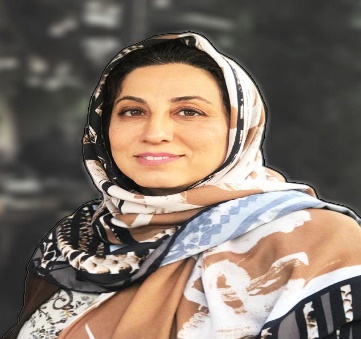 Isfahan University of medical sciences, HezarJerib.st.Isfahan University of medical sciences, HezarJerib.st.Department Dermatology DepartmentFacultyIsfahan University of medical sciencesE-mailG_faghihi@med.mui.ac.irHomepagewww.gitafaghihi.irCell Phone00989134013789Work Phone031-32240827Position TitleMD.Board-certified DermatologistItemValueWeb addressORCID0000-0002-9106-3052https:llorcid.org/0000-0002-9106-3052Scopus IDResearcher IDC-1279-2018